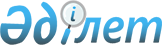 "2009 жылға арналған Қызылорда облысының су пайдаланушылары арасында су пайдалану лимиттерін бөлу туралы" Қызылорда облысы әкімдігінің 2009 жылғы 17 сәуірдегі N 372 қаулысына өзгеріс енгізу туралы
					
			Күшін жойған
			
			
		
					Қызылорда облысы әкімдігінің 2009 жылғы 22 маусымдағы N 439 қаулысы. Қызылорда облысының Әділет департаментінде 2009 жылғы 09 шілдеде N 4231 тіркелді. Күші жойылды - Қызылорда облыстық әкімдігінің 2010 жылғы 02 сәуірдегі N 13-16/957 хатымен.      Күші жойылды - Қызылорда облыстық әкімдігінің 2010.04.02 N 13-16/957 хатымен.

      "Қазақстан Республикасындағы жергілікті мемлекеттік басқару және өзін-өзі басқару туралы" Қазақстан Республикасының 2001 жылғы 23 қаңтардағы Заңына және Қазақстан Республикасының 2003 жылғы 9 шілдедегі Су кодексіне сәйкес Қызылорда облысының әкімдігі ҚАУЛЫ ЕТЕДІ: 



      1. "2009 жылға арналған Қызылорда облысының су пайдаланушылары арасында су пайдалану лимиттерін бөлу туралы" Қызылорда облысы әкімдігінің 2009 жылғы 17 сәуірдегі N 372 қаулысына (нормативтік құқықтық кесімдердің мемлекеттік Тізілімінде 4228 нөмірімен тіркелген, 2009 жылғы 9 мамырдағы N 86-87 "Сыр бойы" және 2009 жылғы 28 сәуірдегі N 64 "Кызылординские вести" газеттерінде жарияланған) мынадай өзгеріс енгізілсін: 



      көрсетілген қаулының қосымшасы осы қаулының қосымшасына сәйкес редакцияда жазылсын. 



      2. Осы қаулы алғаш ресми жарияланған күнінен бастап қолданысқа енгізіледі.        Қызылорда облысының әкімі                   Б.Қуандықов 

Қызылорда облысы әкімдігінің 

2009 жылғы 22 маусым N 439 

қаулысына қосымша 

Қызылорда облысы әкімдігінің 

2009 жылғы 17 сәуірдегі N 372 

қаулысына қосымша 

2009 жылға арналған Қызылорда облысының су пайдаланушылары арасында су пайдалану лимиттерін бөлу        Ескерту: су лимиттерінің өлшем бірліктері миллион текшеметрмен берілген.        
					© 2012. Қазақстан Республикасы Әділет министрлігінің «Қазақстан Республикасының Заңнама және құқықтық ақпарат институты» ШЖҚ РМК
				Су пайдаланушылар атауы Айлар Айлар Айлар Айлар Айлар Айлар Барлығы: Су пайдаланушылар атауы Сәуір Мамыр Маусым Шілде Тамыз Қыркүйек Барлығы: "Жаңақорғансушаруашылығы" еншілес коммуналдық мемлекеттік кәсіпорны Тұрақты суару 38,27 99,82 128,72 183,06 65,13 0 515 "Жаңақорғансушаруашылығы" еншілес коммуналдық мемлекеттік кәсіпорны Экологиялық қажеттіліктер 21,72 20,58 19,09 17,92 10,69 0 90 "Жаңақорғансушаруашылығы" еншілес коммуналдық мемлекеттік кәсіпорны Жиыны 59,99 120,4 147,81 200,98 75,82 0 605 "Шиелісушаруашылығы" еншілес коммуналдық мемлекеттік кәсіпорны Тұрақты суару 12,62 95,71 109,05 107,08 45,54 0 370 "Шиелісушаруашылығы" еншілес коммуналдық мемлекеттік кәсіпорны Экологиялық қажеттіліктер 57,53 0 20,12 6,42 5,93 0 90 "Шиелісушаруашылығы" еншілес коммуналдық мемлекеттік кәсіпорны Жиыны 70,15 95,71 129,17 113,5 51,47 0 460 "Қызылордасушаруашылығы" еншілес коммуналдық мемлекеттік кәсіпорны Тұрақты суару 0,78 42,51 70,82 84,4 38,61 3,07 240,19 "Қызылордасушаруашылығы" еншілес коммуналдық мемлекеттік кәсіпорны Экологиялық қажеттіліктер 7,77 9,59 3,32 3,32 3,32 2,68 30 "Қызылордасушаруашылығы" еншілес коммуналдық мемлекеттік кәсіпорны Жиыны 8,55 52,1 74,14 87,72 41,93 5,75 270,19 "Сырдариясушаруашылығы" еншілес коммуналдық мемлекеттік кәсіпорны Тұрақты суару 16,46 199,94 204,02 185,41 75,56 0 681,39 "Сырдариясушаруашылығы" еншілес коммуналдық мемлекеттік кәсіпорны Экологиялық қажеттіліктер 25 0 0 0 0 0 25 "Сырдариясушаруашылығы" еншілес коммуналдық мемлекеттік кәсіпорны Жиыны 41,46 199,94 204,02 185,41 75,56 0 706,39  "Жалағашсушаруашылығы" еншілес коммуналдық мемлекеттік кәсіпорны Тұрақты суару 12,04 184,14 224,99 260,16 95,27  0 776,6  "Жалағашсушаруашылығы" еншілес коммуналдық мемлекеттік кәсіпорны Экологиялық қажеттіліктер 12,5 0 0 0 6,25 6,25 25  "Жалағашсушаруашылығы" еншілес коммуналдық мемлекеттік кәсіпорны Жиыны 24,54 184,14 224,99 260,16 101,52 6,25 801,6 "Қармақшысушаруашылығы" еншілес коммуналдық мемлекеттік кәсіпорны Тұрақты суару 9,45 116,48 148,98 153,43 51,66 0 480 "Қармақшысушаруашылығы" еншілес коммуналдық мемлекеттік кәсіпорны Экологиялық қажеттіліктер 0,55 6,63 5,89 5,56 1,37 0 20 "Қармақшысушаруашылығы" еншілес коммуналдық мемлекеттік кәсіпорны Жиыны 10 123,11 154,87 158,99 53,03 0 500 "Қазалысушаруашылығы" еншілес коммуналдық  мемлекеттік кәсіпорны            Тұрақты суару 0 114,17 155,19 111,51 29,11 0 409,98 "Қазалысушаруашылығы" еншілес коммуналдық  мемлекеттік кәсіпорны            Экологиялық қажеттіліктер 77,64 0 0 0 37,5 29,86 145 "Қазалысушаруашылығы" еншілес коммуналдық  мемлекеттік кәсіпорны            Жиыны 77,64 114,17 155,19 111,51 66,61 29,86 554,98 "Ауданаралық каналдар жүйесі" еншілес коммуналдық мемлекеттік кәсіпорны Магистралды каналдар бойынша су шығыны (фильтрация, булану) 4,32 52,91 98,97 92,48 41,94 1,72 292,34 Барлығы: Тұрақты суару 89,62 852,77 1041,77 1085,05 400,88 3,07 3473,16 Барлығы: Экологиялық қажеттіліктер 202,71 36,8 48,42 33,22 65,06 38,79 425 Барлығы: Магистралды каналдар бойынша су шығыны (фильтрация, булану) 4,32 52,91 98,97 92,48 41,94 1,72 292,34 Барлығы: Жиыны 296,65 942,48 1189,16 1210,75 507,88 43,58 4190,5 